CODES SECRETSPrérequis : - Critères de divisibilité- Nombres premiers- Symétrie centralePour ouvrir le coffre-fort de mon grand-père, il faut saisir un code secret sur le clavier à chiffres du cadenas. Si on saisit par exemple le nombre 26892 sur le clavier et qu’on regarde à l’envers, on voit à nouveau 26892. On dira qu’un tel nombre possède une symétrie centrale.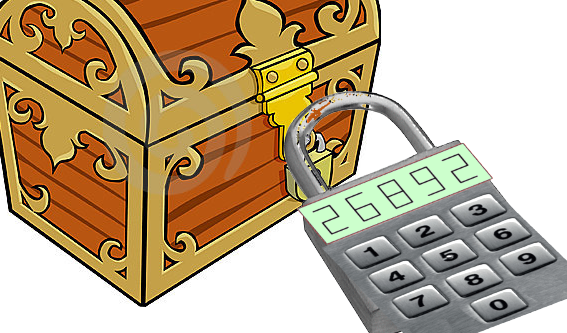 Un nombre premier est un nombre qui possède exactement deux diviseurs qui sont 1 et lui-même.26892 n’est pas premier car il est divisible par 1, par lui-même mais également par 2. Il possède donc plus de deux diviseurs.Le code secret de mon grand-père est un nombre premier inférieur à 1000 qui possèdent une symétrie centrale.Quels sont tous les codes possibles ?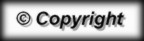 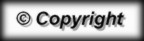 